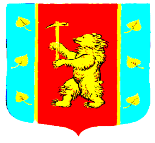 Администрация муниципального образованияКузнечнинское городское поселениемуниципального образования Приозерский муниципальный районЛенинградской областиПОСТАНОВЛЕНИЕот «30» марта 2016 года  №43В соответствии с Федеральным законом от 27.07.2010 № 210-ФЗ «Об организации предоставления государственных и муниципальных услуг», Жилищным кодексом Российской Федерации от 29.12.2004 № 188-ФЗ, Федеральным законом от 06.10.2003  № 131-ФЗ «Об общих принципах организации местного самоуправления в Российской Федерации», Постановлением Правительства Ленинградской области от 30.09.2011 № 310 «Об утверждении плана-графика перехода на предоставление государственных и муниципальных услуг в электронной форме органами исполнительной власти Ленинградской области и органами местного самоуправления Ленинградской области, а также учреждениями Ленинградской области и муниципальными учреждениями», администрация муниципального образования Кузнечнинское городское поселение муниципального образования Приозерский муниципальный район Ленинградской областиПОСТАНОВЛЯЕТ:Утвердить административный регламент администрации муниципального образования Кузнечнинское городское поселение муниципального образования Приозерский муниципальный район Ленинградской области предоставления муниципальной услуги «Оформление согласия (отказа) на обмен жилыми помещениями, предоставленными по договорам социального найма» согласно приложению.Опубликовать настоящее постановление на сайте сетевого издания СМИ-Ленинградское областное информационное агентство (ЛЕНОБЛИНФОРМ) www.lenoblinform.ru, разместить на официальном сайте администрации www.kuznechnoe.lenobl.ru.Настоящее постановление вступает в силу после официального опубликования.Контроль над исполнением настоящего постановления возложить на заместителя главы администрации МО Кузнечнинское городское поселение МО Приозерский муниципальный район Ленинградской области Фильчука П.В.Глава администрации					Г.А. ГаличАдминистрация МО Кузнечнинское городское поселение доводит до сведения читателей, что Приложение к Постановлению администрации муниципального образования Кузнечнинское городское поселение муниципального образования Приозерский муниципальный район Ленинградской области от 30.03.2016 года №43 размещено на официальном сайте МО Кузнечнинское городское поселение: www.kuznechnoe.lehobl.ru/Об утверждении административного регламента администрации МО Кузнечнинское городское поселение МО Приозерский муниципальный район Ленинградской области предоставления муниципальной услуги «Оформление согласия (отказа) на обмен жилыми помещениями, предоставленными по договорам социального найма»